Kojce dla dzieci na Ceneo.pl - bezpieczeństwo i wygodaWiesz, dlaczego kojce są tak popularne? A może zastanawiasz się już bezpośrednio nad kupnem któregoś z nich? Podpowiadamy, jak wybrać dobrze!Kojce dla dzieci na Ceneo.plSą takie akcesoria, które przydają się w życiu nieco bardziej niż inne. Oczywiście, że fajnie jest mieć dobre oświetlenie w dziecięcym pokoju; i jasne, że kolorowe plakaty i podusie będą fantastycznym uzupełnieniem domu, w którym królują dzieci. Ale co z praktycznych aspektów powinno się znaleźć w Twoim domu? Zdecydowanie kojce dla dzieci, które na Ceneo.pl znajdziesz w najlepszych cenach.Jak wybrać dobry kojec?Czasem trudno odpowiedzieć na to pytanie jednoznacznie, bo wszystko zależy od tego, jakie preferencje masz ty i Twój maluch. Lubisz kolory? Wybierz różowy lub zielony, albo jeszcze lepiej - żółty w ciapki! Ale przede wszystkim zadbaj o bezpieczeństwo dziecka - wybierz kojce dla dzieci (na Ceneo.pl rzecz jasna!), które będą stabilne, odpowiednio wyprofilowane i wysokie. 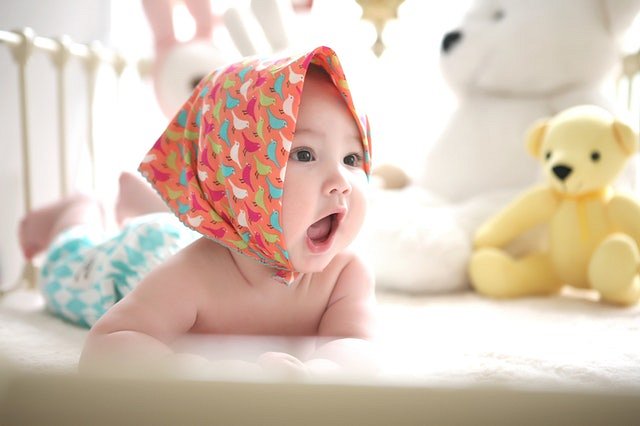 Kojce dla dzieci na Ceneo.pl - dobry wybór na prezent!Jeśli nie wiesz, jaki prezent sprawić np. chrześniakowi, zdecyduj się na taki kojec. Wygodny, składany, możliwy do przeniesienia i mobilny - taki będzie najlepszy i najbardziej uniwersalny.Zatem wybierz kojce dla dzieci na Ceneo.pl i ciesz się ich niebagatelną jakością.